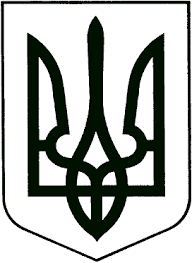 ВИКОНАВЧИЙ КОМІТЕТЗВЯГЕЛЬСЬКОЇ МІСЬКОЇ РАДИРІШЕННЯ27.09.2023                                                                                              № 914Про внесення змін до заходів з підготовки  галузей  господарського  комплексу Звягельської міської територіальної громади до  роботи в  осінньо-зимовий період 2023-2024 років      Керуючись підпунктом 1 пункту а, підпунктом 2 пункту б  статті 30 Закону  України „Про місцеве самоврядування в Україніˮ,  з метою належної підготовки галузей господарського комплексу Звягельської міської територіальної громади  до роботи в осінньо-зимовий період  2023-2024 років, розглянувши звернення виконавчого комітету міської ради від 26.09.2023 №05/1867,  виконавчий комітет міської радиВИРІШИВ:      1.  Внести зміни до заходів з підготовки галузей господарського комплексу міської територіальної громади  до роботи в осінньо-зимовий період 2023-2024 років, затверджених рішенням виконавчого комітету міської ради від   24.05.2023   №755 «Про підготовку  галузей  господарського  комплексу Звягельської міської територіальної громади до  роботи в  осінньо-зимовий період 2023-2024 років», а саме доповнити новим розділом «Виконавчий комітет Звягельської міської ради» з наступними пунктами:      2. Контроль за виконанням цього рішення покласти на керуючого справами виконавчого комітету міської ради Долю О.П.Міський голова                                                                           Микола БОРОВЕЦЬ№ п/пНазва заходуТермін виконанняВідповідальні особиВиконавчий комітет Звягельської міської радиВиконавчий комітет Звягельської міської радиВиконавчий комітет Звягельської міської радиВиконавчий комітет Звягельської міської ради1Роботи по підготовці теплового лічильника до чергової метрологічної повірки, в тому числі його демонтаж та монтаждо01.12.2023Доля О.П.